Publicado en CDMX el 17/08/2020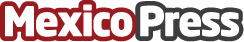 EL LUJO VERDE de SF BAY COFFEE: Sustentabilidad, innovación y cuidado del medio ambienteSF Bay Coffee es una exclusiva marca de café gourmet y de especialidad con la misión de crecer la familia más grande del mundo, desde la planta hasta la taza. Su portafolio cuenta con una gran variedad de cafés de especialidad con orígenes como: Ruanda, Kenia, Panamá, Hawaii, Colombia, Tanzania, Nicaragua y Etiopia ideales para los paladares más exigentesDatos de contacto:Alejandra Armenta Becerril5575765180Nota de prensa publicada en: https://www.mexicopress.com.mx/el-lujo-verde-de-sf-bay-coffee-sustentabilidad_1 Categorías: Gastronomía Sociedad Industria Alimentaria Jalisco Nuevo León Ciudad de México http://www.mexicopress.com.mx